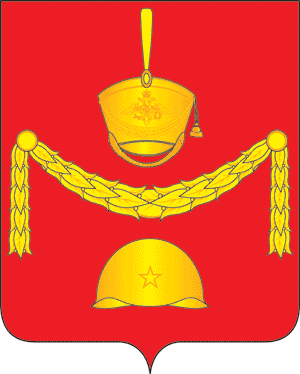 СОВЕТ ДЕПУТАТОВПОСЕЛЕНИЯ РОГОВСКОЕ В ГОРОДЕ МОСКВЕРЕШЕНИЕ  25 ноября 2021 года № 33/8           В соответствии  с  Жилищным кодексом Российской Федерации, Федеральным законом от 06.10.2003 №131-ФЗ «Об общих принципах организации местного самоуправления в Российской Федерации», Законом города Москвы от 06.11.2002 № 56 «Об организации местного самоуправления в городе Москве»,Совет депутатов поселения Роговское решил:1.Утвердить и ввести в действие с 01.01.2022 года размер платы за содержание и ремонт жилого помещения для нанимателей жилых помещений, занимаемых по договору социального найма и договору найма жилого помещения государственного или муниципального жилого фонда, для собственников помещений многоквартирных домов, не принявших на общем собрании решения об установлении размера платы за содержание и ремонт жилого помещения (приложение 1).2.Установить и ввести в действие с 01.01.2022 года базовую ставку платы за пользование жилым помещением (плата за найм) (приложение 2)3.Исключить из цены на содержание и ремонт жилого помещения цены расходов на сбор и вывоз твердых бытовых отходов и крупногабаритного мусора, так как сбор и вывоз твердых бытовых отходов и крупногабаритного мусора является коммунальной услугой и будет отдельной строкой в Едином платежном документе.4. Опубликовать настоящее Решение в бюллетене «Московский муниципальный вестник» и разместить на официальном сайте администрации поселения Роговское в информационно-коммуникационной сети Интернет.5. Контроль за исполнением настоящего Решения возложить на Главу поселения Роговское.Глава поселения Роговское                                                                   О.А. Вдовина Приложение 1к решению Совета депутатовпоселения Роговское в городе Москве от 25.11.2021г. №33/8Размер платы за содержание и ремонт жилого помещения в многоквартирных домахПримечание:Плата за содержание и ремонт жилого помещения включает в себя плату за услуги и работы по управлению многоквартирным домом, содержанию и текущему ремонту общего имущества в многоквартирном доме.НДС учтен и дополнительно не взимается.Приложение 2к решению Совета депутатовпоселения Роговское в городе Москвеот 25.11.2021г. №33/8Плата за пользование жилым помещением (плата за наем) для нанимателя жилого помещения, занимаемого по договору социального найма или договору найма жилого помещения государственного или муниципального жилищного фонда Примечание:При расчетах за наем с нанимателями жилых помещений НДС не взимается.Об утверждении размера платы граждан за содержание и ремонт жилого помещения в поселении Роговское на 2022 год№ п/п Жилищный фонд по видам благоустройстваПлата за содержание и ремонт жилого помещения за 1 кв.м. общей площади в месяц, руб. коп.С 01.01.2022г.1.Жилые дома, имеющие все виды благоустройства, кроме лифта и мусоропровода24,72№ п/п Жилищный фонд по видам благоустройстваПлата за содержание и ремонт жилого помещения за 1 кв.м. общей площади в месяц, руб. коп.С 01.01.2022г.1.Базовая ставка платы за пользование жилым помещением (плата за наем)19,52